                            Проект                         по географии на тему                        "Удивительная Африка"ученицы 7"А" класса средней школы №1 с. Ногир                       Макиевой Миланы Маратовны                                                     2023гПроект по географии на тему "Удивительная Африка"1.Цель проекта: организовать поиск информации, который позволяет ярко и наглядно представить географические особенности , уникальность африканского континента.2.Географическое положение: Африка является самым жарким материком Земли. Это связано с тем, что, располагаясь по обе стороны от экватора, она пересекается им практически посередине. При этом значительная её часть находится между тропиками. Такое расположение на планете привело к тому, что материк получает очень большое количество солнечного тепла. Африка занимает площадь 30,3 млн км2. Протяженность с севера на юг — 8 тыс. км, с запада на восток в северной части — 7,5 тыс. км.Континент располагается в экваториальном, субэкваториальном, тропическом и субтропическом климатических поясах.Африку омывают Атлантический океан (Средиземное море, Гвинейский залив) и Индийский океан  (Красное море, Аденский залив, Мозамбикский пролив) .Материк имеет центральное положение, через Синайский полуостров соединен с Евразией.3.Природные зоны Африки: В Африке преобладают две природные зоны. Это, в первую очередь, саванна, которая занимает чуть более 40% всего континента. На втором месте находятся пустыни, на которые приходится примерно 39%. Эти зоны формируются под влиянием климата и рельефа. Саванны расположены на равнинах, где выпадает много дождей, а пустыни - на ровных, но более сухих участках континента. Из них саванна больше пригодна используется для сельского хозяйства, поскольку здесь имеются идеальные условия для выращивания злаковых (умеренные осадки, высокая температура, плодородные почвы).4.Климат африки: Африканский материк пересекает экватор, то есть большая часть его расположена между тропиками. Естественно, такое положение очень сильно повлияло на климат Африки. Также на него влияют такие климатические факторы, как особенности циркуляции воздушных масс, океанические течения и особенности рельефа материка.При описании общих характеристик климата Африки, прежде всего, нельзя забывать о том, что зима и лето в разных полушариях наступает в разные месяцы:северное полушарие: зима в декабре, январе, феврале;южное полушарие: зима в июне, июле, августе.Лето во всей Африке очень жаркое. Столбик термометра не опускается ниже отметки в +20 градусов. Зима также не претендует на особую «холодность».В целом по своим климатическим условиям Африка очень чётко подразделяется на 4 региона:Северная Африка (сухая и жаркая; тропические пустыни и сухолюбивые средиземноморские леса);Южная Африка (сухая и жаркая; тропические пустыни);Центральная Африка (влажная; экваториальные и субэкваториальные влаголюбивые леса);Восточная Африка (умеренно влажная; преобладают саванны и редколесья).Типы климата АфрикиКлиматических поясов в Африке несколько. Так как экватор пересекает материк посередине, то они повторяются к северу и югу от него. Так в Африке (если судить по климатической карте) есть 7 климатических поясов (по обе стороны от экватора):экваториальный климатический пояс;два субэкваториальных пояса;два тропических пояса;два субтропических пояса.Все климатические пояса отличаются друг от друга прежде всего количеством и режимом выпадения осадков. Так в экваториальном и субэкваториальных поясах нормой считается 2000-3000 мм осадков в год (самое влажное место в Африке ‒ у подножия горы Камерун, здесь может выпасть до 9500 мм осадков в год). А вот в некоторых регионах субтропиков норма ‒ это 300 мм в год.Экваториальный климатический поясВлажный и жаркий климат. Средняя температура колеблется в районе +23-+28, причём суточные амплитуды колебания температур гораздо значительнее годовых колебаний. Осадков достаточно много (до 2000 мм), они выпадают равномерно в течение месяца. Можно сказать, что в этом поясе всегда одно время года.Субэкваториальный климатический поясНа юге и севере континента ситуация практически одинаковая. Средняя температура держится в районе +23-+25. Летом выпадает большое количество осадков, зимой меньше. Наблюдается сезонная смена движения воздушных масс, часты муссоны. Именно в этом поясе Африканского континента протекают самые полноводные и длинные реки.Тропический климатический поясВ тропической части континента, на севере и юге климатическая ситуация несколько отличается друг от друга. Хотя в обеих частях тропического пояса стоит сухая и жаркая погода.В северной части континента осадков практически нет. Летом температура может держаться на отметке +40 градусов (абсолютный максимум был зафиксирован в Ливийской пустыни ‒ +58 градусов), зимой ‒ +18 градусов.5.Водные ресурсы Африки: 75 % водных ресурсов Африки сосредоточены в бассейнах 8 рек (Конго, Нигер, Огове, Замбези, Нил, Санага, Шари-Логоне, Вольта), при этом 50 % водных ресурсов относится к бассейну реки Конго. В Африке находится около 9% мировых запасов пресной воды. Страны Африки к югу от Сахары сталкиваются с многочисленными проблемами, связанными с доступностью к водным ресурсам, которые сдерживают экономический рост и угрожают нормальной жизни населения. В африканском сельском хозяйстве орошается менее 10% обрабатываемых земель. Причины дефицита воды:Вода распределена неравномерно по всей территории Африки. Около 75% водных ресурсов материка сосредоточено в основном в восьми крупных речных бассейнах. Климатические и экологические изменения еще больше уменьшили запасы воды. Из-за антропогенного воздействия, включая промышленное, сельскохозяйственное загрязнение воды и т.д., для потребления населением имеется лишь небольшая часть пресной воды.7.Растения и животные: В экваториальной Африке сохранились самые большие в мире площади исчезающих тропических лесов.Некоторые растения находятся под угрозой исчезновения, в том числе баобаб. Эти деревья, наверное, самые древние обитатели континента, возраст некоторых оценивается в более чем 3000 лет. Стволы баобабов используются для хранения воды, а кора и листья – в медицинских целях.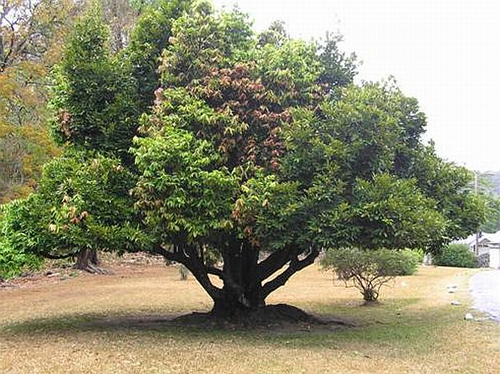 Черное или эбеновое дерево также под угрозой исчезновения. У него тяжелая древесина, которая высоко цениться у коренных народов, да и на международном рынке.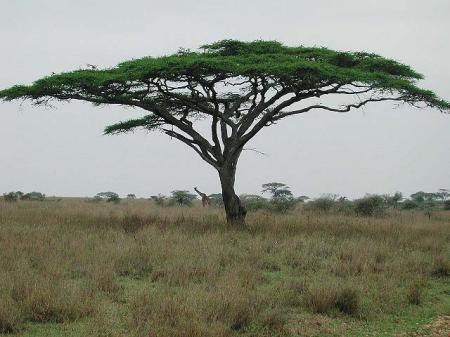 Акация – дерево-символ Африки. Эти деревья приспособлены к жаркому и сухому климату, они растут на большей части черного континента. Часто листья акации – единственная зелень, которую могут раздобыть животные. Для защиты от голодающих дерево отрастило себе шипы, и теперь листьями акации могут лакомиться лишь жирафы.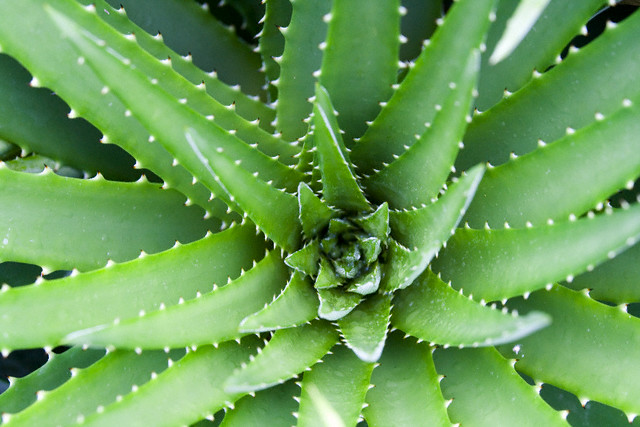 В Африке растут многие виды алоэ, в том числе и алоэ вера. Это сочные растения со сладким нектаром, который привлекает множество птиц. Сок алоэ широко применяется в лекарственных и косметологических целях.Животный мирАфрика может похвастаться более чем 1100 видами млекопитающих, в том числе стадных животных, таких как гну, буйволы и антилопы, а также зебры, жирафы и слоны. Грызуны представлены белками и крысами различных видов, есть также кролики и зайцы. На континенте есть более 60 видов плотоядных животных: львов, гепардов, гиен, леопардов и прочих. Африка также является домом для четырех видов высших приматов, в том числе западных и восточных горилл, шимпанзе, карликовых шимпанзе, а также многих других видов приматов.Благодаря разнообразному климату, в Африке существует много видов рептилий и амфибий. Здесь есть хамелеоны, кобры, гадюки, питоны, гекконы, редкие виды лягушек. Большие черепахи и крокодилы также населяют черный континент.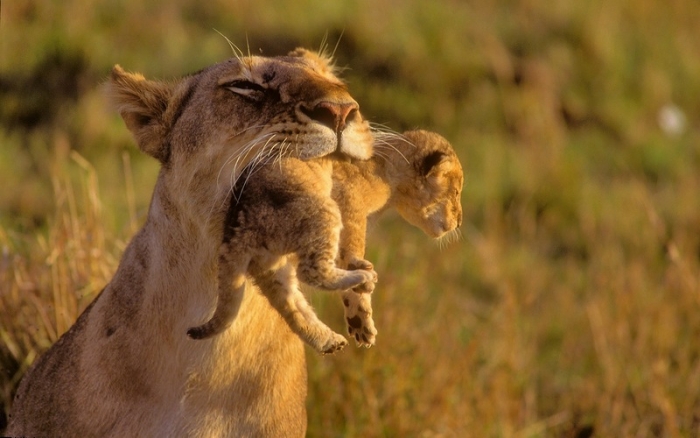 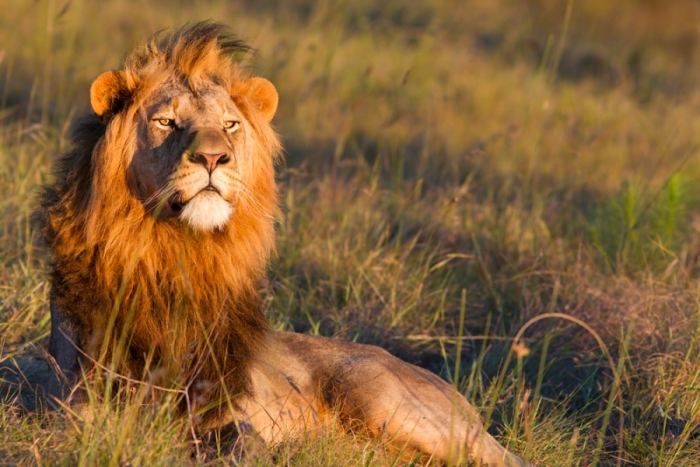 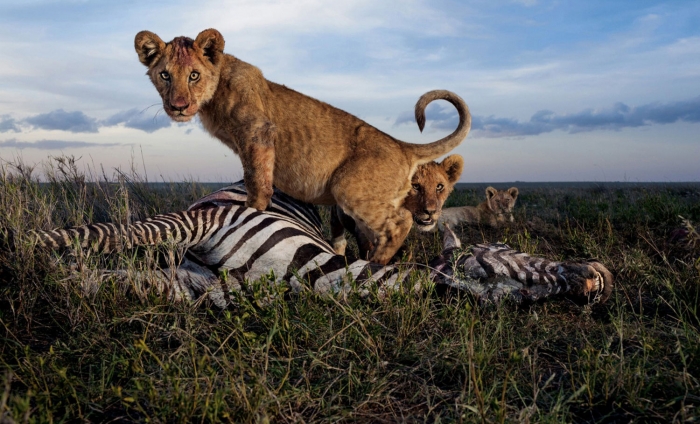 Многие представители животного мира саванны занесены в Красную книгу. Среди них – гепарды и африканские львы. Им грозит потеря среды обитания и изменение климата.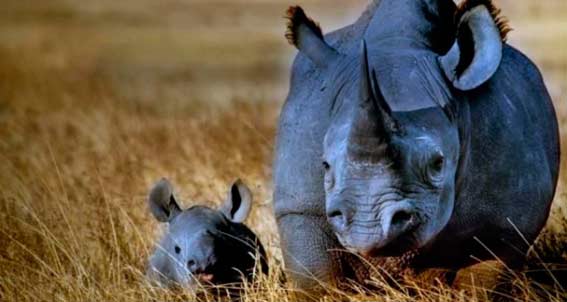 Черный носорог – огромное животное весом полторы тонны имеет три рога. К сожалению, рога имеют лекарственные свойства, что и привело к уменьшению количества носорогов. Из-за потери среды обитания исчезнуть могут также африканские слоны и редкие зебры. Браконьеры не прекращают свою охоту за ценными бивнями, рогами и шкурками.Африка – удивительный континент, возможно именно тут зародилась первая жизнь. Здесь есть еще много неизведанных областей и районов, куда ученым трудно добраться. Это означает, что Африка еще не раз удивит нас новыми открытиями.8. Природные объекты Африки которые будут охраняться и изучаться.В списке объектов всемирного наследия ЮНЕСКО в Африке значится 145 объектов (на 2021 год), что составляет 12,9 % от общего числа (1121 на 2021 год).9.Рекламный проспектАфрика считается колыбелью человечества. История этого континента полна тайн, а современность насыщена бурными событиями. Когда европейцам стало ясно, что не только в Индии, но и в Африке сокрыты несметные богатства, началось активное освоение здешних территорий.Уже в конце XV столетия португальцы контролировали все западное побережье. Вслед за ними сюда устремись остальные страны — Испания, Голландия, Франция, Германия, Распространено несколько научных и околонаучных гипотез происхождения названия континента. Одна из них гласит, что корни слова «Африка» уходят к наименованию берберийского племени — афригиям. Аборигены жили на севере.Следующее предположение связано с латынью. В этом языке есть слово africus, которое переводится как «не знающий холода». Эта часть света включает сам континент и прилегающие острова. Африку омывают 2 океана: на востоке и юге — Индийский, на западе — Атлантический. С севера она выходит на Средиземное море, на северо-востоке — на Красное. По величине это второй материк, уступающий лидерство лишь Евразии. Его площадь составляет 6% от общей земной площади и равняется 30,3 млн кв. км. В Африке расположены десятки примечательных мест и объектов исторического и культурного значения. Первыми на ум приходят египетские пирамиды. Строения в долине Гизы считаются древнейшими на планете. Крупнейшая — пирамида Хеопса. Рядом с комплексом пирамид стоит еще одна загадка — Сфинкс. Если верить преданиям, скульптура создана, чтобы охранять гробницы фараонов в пирамидах. Несмотря на то что о наличии полезных ископаемых в Африке известно давно, они до сих пор слабо изучены. Тем не менее материк считается лидером мира по запасам золота, алмазов, платины, кобальта и пр. А также здесь в изобилии обнаружены и другие ресурсы, от природного газа и нефти до графита. Все, что добывается сегодня, уходит в экономически развитые страны.10. Значение проекта Проект позволил мне глубже погрузиться в историю,географическое положение Африки. Узнать о ее природных зонах,растениях и животных.Африка - второй по величине материк на планете, на территории которого расположились 62 государства. Он поражает воображение исследователей контрастами и культурными особенностями. Неудивительно, что именно с Африкой связано множество мифов и легенд. Сейчас Россия пытается вернуть некогда более тесные дипломатические отношения со многими странами континента, которые на время ушли в забвение. Изучая Африку не вольно удивляешься всей красоте природы11. Что дала мне работа надпроектомПроект посвещенный Африке помог больше узнать о этой удивительной части света. О ее необыкновенной красоте и омножестве проблем которые обитают на данном материке. Африка – удивительный континент, возможно именно тут зародилась первая жизнь. Здесь есть еще много неизведанных областей и районов, куда ученым трудно добраться. Это означает, что Африка еще не раз удивит нас новыми открытиями.Название Тип № Год внесения в список Центр города Ангра-ду-Эроишму культурный 206 1983 Винодельческий ландшафт острова Пику культурный 1117 2004 Кала-Бени-Хаммад культурный 102 1980 Плато Тассилин-Адджер смешанный 179 1982 Долина Мзаб культурный 188 1982 Древний город Джемила культурный 191 1982 Древний город Типаса культурный 193 1982 Древний город Тимгад культурный 194 1982 Касба города Алжир культурный 565 1982 Мбанза-Конго, развалины столицы древнего Королевства Конго культурный 1511 2017 Королевские дворцы Абомея культурный 323 1985 
2007 Национальный парк Пенджари[1] природный 749 1996, 
2017 Наскальная живопись в районе Цодило культурный 1021 2001 Дельта Окаванго природный 1432 2014 Развалины Лоропени культурный 1225 2009 Национальный парк Арли[2] природный 749 1996, 
2017 
(расширение) Памятники древней металлургии культурный 5654 2019 Национальный парк Лопе культурный 1147 2007 Остров Джеймс и прилегающие памятники смешанный 761 2003 Кольца камней-мегалитов в Сенегамбии культурный 1226 2006 Форты и замки Вольты, Большой Аккры, Центрального и Западного регионов культурный 34 1979 Традиционные постройки народа ашанти культурный 35 1980 Мон-Нимба культурный 155 1981 Раннехристианские памятники в Абу-Мини культурный 90 1979 Древние Фивы культурный 87 1979 Исторический район Каира культурный 89 1979 Мемфис и его некрополи — комплексы пирамид от Гизы до Дахшура культурный 86 1979 Памятники Нубии от Абу-Симбела до Филы культурный 88 1979 Монастырь Святой Екатерины и его окрестности культурный 954 2002 Вади-аль-Хитан («Долина китов») природный 1186 2005 Водопад Виктория[3] природный 509 1989 Национальный парк Мана-Пулс, охотничьи резерваты Сапи и Чеворе природный 302 1984 Национальный памятник Великий Зимбабве природный 364 1986 Национальный памятник Руины Кхами исторический 365 1986 Моси-оа-Тунья/Водопад Виктория[4] природный 509 1989 Холмы Матобо природный 306 2003 Сидаде-Велья, исторический центр Рибейра-Гранде культурный 1310 2009 Фаунистический заповедник Джа природный 407 1987 Лес Санга трёх наций:а) Нубале-Ндоки ( Республика Конго);
б) Лобеке ( Камерун);
в) Дзанга-Санга ( ЦАР)природный 1380 2012 Национальный парк Гарахонай природный 380 1986 Город Сан-Кристобаль-де-ла-Лагуна культурный 929 1999 Национальный парк дикой природы Тейде природный 1258 2007 Национальный парк и лесной резерват на горе Кения природный 800 1997 Национальные парки на озере Туркана
а) Сибилой;
б) Центральный остров;
в) Южный остров природный 801 1997 Старый город в Ламу
(англ. Lamu Old Town) культурный 1055 2001 Леса кайя Миджикенда природный 1231 2008 Система озёр в Великой рифтовой долине
:

а) Элментейта;
б) Накуру;
в) Богория природный 1060 2011 Форт Иисус, Момбаса культурный 1295 2011 Археологический объект Тхимлич Охинга культурный 1450 2018 Национальный парк Вирунга природный № 63 1979 Национальный парк Гарамба природный № 136 1980 Национальный парк Кахузи-Биега природный № 137 1980 Национальный парк Салонга природный № 280 1984 Заповедник Окапи природный № 718 1996 Лес Санга трёх наций:а) Нубале-Ндоки ( Республика Конго);
б) Лобеке ( Камерун);
в) Дзанга-Санга ( ЦАР)природный 1380 2012 Природный резерват Маунт-Нимба природный 155 1981
1982[5] Национальный парк Таи природный 195 1982 Национальный парк Комоэ природный 227 1983 Исторический город Гран-Басам культурный 1322 2012 Национальный парк Сехлабатебе[6] смешанный 985 2013 Археологическая участок Лептис-Магна культурный 183 1982 Археологическая участок Сабрата культурный 184 1982 Археологическая участок Кирена культурный 190 1982 Участки наскальной живописи в горах Тадрарт-Акакус культурный 287 1985 Древний город Гадамес культурный 362 1986 Ааправаси-Гхат — иммиграционный терминал в городе Порт-Луи 
(англ. Aapravasi Ghat) культурный 1227 2006 Культурный ландшафт Ле Морн смешанный 1259 2008 Национальный парк Банк-д’Арген природный 506 1989 Древние Ксар (укрепление) в Уадани, Шингетти, Тишити и Уалати культурный 750 1996 Природный заповедник Цинги-де-Бемараха природный 494 1990 Королевский холм Амбухиманга Смешанный 950 2001 Влажные тропические леса Ацинананы природный 1257 2007 Лавровые леса острова Мадейра
(порт. Laurissilva da Madeira природный 934 2007 Национальный парк Озеро Малави природный 289 1984 Наскальные изображения в Чонгони природный 476 2006 Старый город Дженне культурный № 116 1988 Томбукту культурный № 119 1988 Бандиагара культурный № 516 1989 Могила Аскиа культурный № 1139 2004 Медина города Фес культурный 170 1981 Медина города Марракеш культурный 331 1985 Ксар города Айт-Бен-Хадду культурный 444 1987 Исторический город Мекнес культурный 793 1996 Археологическая участок Волюбилис культурный 836 1997 Медина города Тетуан культурный 837 1997 Медина города Эс-Сувейра культурный 753 2001 Португальский город Мазарган (Эль-Джадида) культурный 1058 2004 Остров Мозамбик 599 1991 Твифелфонтейн смешанный 1255 2007 Намиб природный 1430 2013 Национальный резерват Аир и Тенере природный 573 1991 год Национальный парк «Дубль-Вэ»[7] природный 749 1996 год Сукур смешанный № 938 1999 Осун-Осогбо природный № 1118 2005 Пики, кратеры и валы на острове Реюньон природный 1317 2010 Острова Гоф и Инаксессибл смешанный 740 1995 
(расширен в 2004) Атолл Альдабра природный 185 1982 Природный резерват Валле-де-Мэ природный 261 1983 Остров Горе природный 26 1979 Национальный парк Ниоколо-Коба природный 153 1981 Орнитологический резерват Джудж природный 25 1981 Город-остров Сен-Луи смешанный 956 2000 Кольца камней-мегалитов в Сенегамбии природный 1226 2006 Дельта реки Салум природный 1359 2011 Земли бассари: культурные ландшафты бассари, фула и бедик смешанный 1407 2012 Джебель-Баркал и археологические участки региона Напатан культурный 1073 2003 Археологические памятники Мероэ культурный № 1336 2011 Морской национальный парк Санганеб
Sanganeb National Park природный № 262 2016 Заповедник Нгоронгоро природный [1] 1979,
2010[8] Килва-Кисивани и Сонга-Мнара культурный 144 1981,
2004[8] Национальный парк Серенгети природный 156 1981 Охотничий резерват Селус природный 199 1982 Килиманджаро природный 403 1987 Каменный город в Занзибаре культурный 403 2000 Наскальные рисунки в Кондоа смешанный 1183 2006 Кутаммаку культурный 1140 2004 Медина города Тунис культурный 36 1979 руины Карфагена культурный 37 1979 Амфитеатр в Эль-Джеме культурный 38 1979 Национальный парк Ишкёль природный 8 1980 Пунический город Керкуан и его некрополь культурный 332 1985 Медина города Сус культурный 498 1988 Исторический город Кайруан культурный 499 1988 Древний город Дугга культурный 794 1997 Национальный парк Бвинди-Импенитрейбл («Непроходимый лес Бвинди») природный 682 1994 Национальный парк Рувензори-Маунтинс
(англ. Rwenzori Mountains National Park) природный 684 1994 Захоронение королей Буганда в Касуби
(англ. Tombs of Buganda Kings at Kasubi) культурный 1022 2001 Национальный парк Маново-Гоунда-Сен-Флорис природный 475 1988 Лес Санга трёх наций а) Нубале-Ндоки ( Республика Конго);
б) Лобеке ( Камерун);
в) Дзанга-Санга ( ЦАР)природный 1380 2006 Озёра Унианга природный № 1400 2005 Природный и культурный ландшафт горного массива Эннеди природный объект № 1475 2016 Асмэра: модернистский город Африки культурный 1550 2017 Национальный парк Сымен природный 9 1978 Скальные церкви в Лалибэле культурный 18 1978 Крепость Фасил-Гебби, район города Гондэр культурный 19 1979 Древний город Аксум культурный 15 1980 Долина нижнего течения реки Аваш природный 10 1980 Долина нижнего течения реки Омо природный 17 1980 Археологические памятники Тийа культурный 12 1980 Укреплённый исторический город Харар-Джуголь культурный 1189 2006 Культурный ландшафт Консо смешанный 1333 2011 Водно-болотный район Исимангалисо 
(англ. iSimangaliso Wetland Park) 
(африк. iSimangaliso-vleilandpark) природный 914 1999 Стеркфонтейн, Сварткранс, Кромдрай и окрестности —
места находок ископаемых гоминид:

а) Стеркфонтейн, Сварткранс, Кромдрай и окрестности
б) долина Макапан 
в) место находки ископаемых черепов Таунг смешанный 915 1999 Роббенэйланд культурный 916 1999 Парк Дракенсберг природный 985 2000 Культурный ландшафт Мапунгубве природный 1099 2003 Охраняемые территории Капской флористической области природный 1007 2004 Астроблема Вредефорт природный 1162 2004 Культурный и ботанический ландшафт Рихтерсфельдского заповедника смешанный 1265 2007 